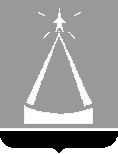 ГЛАВА  ГОРОДСКОГО  ОКРУГА  ЛЫТКАРИНО  МОСКОВСКОЙ  ОБЛАСТИРАСПОРЯЖЕНИЕ17.01.2024  №  08-кпг.о. ЛыткариноОб утверждении нового состава Комиссии по соблюдению требований к служебному поведению муниципальных служащих Администрации городского округа Лыткарино и ее органов с правами юридического лица и урегулированию конфликта интересовВ соответствии с Федеральным законом от 02.03.2007 № 25-ФЗ 
«О муниципальной службе в Российской Федерации», Федеральным законом от 25.12.2008 № 273-ФЗ «О противодействии коррупции», Указом Президента Российской Федерации от 22.12.2015 № 650 «О порядке сообщения лицами, замещающими отдельные государственные должности Российской Федерации, должности федеральной государственной службы, и иными лицами о возникновении личной заинтересованности при исполнении должностных обязанностей, которая приводит или может привести к конфликту интересов, и о внесении изменений в некоторые акты Президента Российской Федерации», Указом Президента Российской Федерации от 01.07.2010 № 821 «О комиссиях по соблюдению требований к служебному поведению федеральных государственных служащих и урегулированию конфликта интересов» Законом Московской области от 24.07.2007 
№ 137/2007-ОЗ «О муниципальной службе в Московской области» и в целях обеспечения работы комиссии:1. Утвердить новый состав Комиссии по соблюдению требований к служебному поведению муниципальных служащих Администрации городского округа Лыткарино и ее органов с правами юридического лица и урегулированию конфликта интересов, согласно приложению.2. Признать утратившим силу пункт 1 распоряжения главы городского округа Лыткарино от 04.09.2023 № 150-кп «Об утверждении нового состава Комиссии по соблюдению требований к служебному поведению муниципальных служащих Администрации городского округа Лыткарино и ее органов с правами юридического лица и урегулированию конфликта интересов».4. Контроль за выполнением настоящего распоряжения оставляю за собой.К.А. КравцовПриложениек распоряжениюглавы городского округа Лыткариноот  17.01.2024 № 08-кпСоставКомиссии по соблюдению требований к служебному поведению муниципальных служащих Администрации городского округа Лыткарино и ее органов с правами юридического лица и урегулированиюконфликта интересов1. Завьялова Евгения Сергеевна – заместитель главы городского округа Лыткарино - управляющий делами, председатель Комиссии.2. Полютин Николай Дмитриевич – заместитель главы городского округа Лыткарино, заместитель председателя Комиссии.3. Сыпко Елена Валентиновна – начальник общего отдела Администрации городского округа Лыткарино, секретарь Комиссии.4. Демидова Оксана Николаевна – начальник отдела экономики и перспективного развития Администрации городского округа Лыткарино, член Комиссии.5. Прядко Елена Александровна – начальник мобилизационного отдела Администрации городского округа Лыткарино, член Комиссии;6. Устюжанина Олеся Александровна – начальник юридического отдела Администрации городского округа Лыткарино, член Комиссии.7. Непосредственный руководитель муниципального служащего, в отношении которого рассматривается вопрос о соблюдении требований к служебному поведению и (или) требований об урегулировании конфликта интересов, и (или) руководитель органа Администрации городского округа Лыткарино, в котором муниципальный служащий замещает должность муниципальной службы, член (члены) Комиссии.